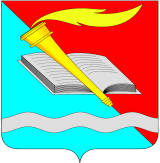 РОССИЙСКАЯ ФЕДЕРАЦИЯСОВЕТ  ФУРМАНОВСКОГО МУНИЦИПАЛЬНОГО РАЙОНА
СЕДЬМОГО СОЗЫВА                             ИВАНОВСКАЯ ОБЛАСТЬ            РЕШЕНИЕот 26 марта 2020 года                                                                                                            № 36г. ФурмановОб отмене Решения Совета Фурмановского муниципального района от 17.03.2016 года № 22 «Об утверждении  Положения о предоставлении лицами, замещающими должности в Совете Фурмановского муниципального района сведений о своих доходах, расходах, об имуществе и обязательствах имущественного характера, а также  сведений о доходах, расходах, об имуществе и обязательствах имущественного характера своих супруги (супруга) и несовершеннолетних детей».В соответствии с федеральными законами от 6 октября 2003 года № 131-ФЗ «Об общих принципах организации местного самоуправления в Российской Федерации», в целях реализации требований Федерального закона от 25 декабря 2008 года № 273-ФЗ «О противодействии коррупции», в соответствии с Закон Ивановской области от  02.03. 2017  N 25-ОЗ «О порядке представления гражданами, претендующими на замещение муниципальной должности, и лицами, замещающими муниципальные должности, сведений о доходах, расходах, об имуществе и обязательствах имущественного характера Губернатору Ивановской области»,  Совет Фурмановского муниципального районаРЕШИЛ:1. Отменить Решение Совета Фурмановского муниципального района от 17.03.2016 года № 22 «Об утверждении  Положения о предоставлении лицами, замещающими должности в Совете Фурмановского муниципального района сведений о своих доходах, расходах, об имуществе и обязательствах имущественного характера, а также  сведений о доходах, расходах, об имуществе и обязательствах имущественного характера своих супруги (супруга) и несовершеннолетних детей» . 2. Настоящее Решение вступает с силу со дня принятия.3. Опубликовать настоящее Решение в "Вестнике администрации Фурмановского муниципального района и Совета Фурмановского муниципального района" и разместить на официальном сайте Администрации Фурмановского муниципального района (www.furmanov.su) в информационно-телекоммуникационной сети «Интернет».И.о. главы Фурмановского муниципального района                                                                                         А.А.Клюев       Председатель Совета Фурмановскогомуниципального района                                                                                    Г.В Жаренова 